INOX B 19/9 NbDruh:ElektrodaNormy:Normy:Normy:Normy:NormaČísloOznačeníAWSA 5.4E 347 15DIN8556E 19.9 Nb B 20+EN1600E 19 9 Nb B 22ISO3581E 19.9 Nb B 20+JUSC.H3.017E 19 9 Nb B 20+Poloha svařování: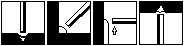 Fyzikální hodnoty:Obal/náplňbázickýTeplota sušení300 °C/2hSvařovací proud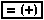 Použití pro:VysokolegovanéTypické chemické složení v %:C0.06Si0.40Mn1.00Cr19.0Ni10.0Nb> 8C